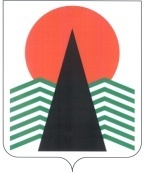  Администрация Нефтеюганского районаМуниципальная комиссияпо делам несовершеннолетних и защите их правПОСТАНОВЛЕНИЕ № 7523 декабря 2021 года, 10 – 00 ч. г. Нефтеюганск, 3мкрн., д. 21, каб. 430зал совещаний администрации Нефтеюганского района,(сведения об участниках заседания указаны в протоколе №  63 заседания МКДН и ЗП Нефтеюганского района)   Об обеспечении детей-сирот и детей, оставшихся без попечения родителей, лиц из числа детей-сирот и детей, оставшихся без попечения родителей, в том числе об исполнении исполнительных документов о предоставлении жилья детям-сиротам и детям, оставшимся без попечения родителей, лицам из числа детей-сирот и детей, оставшихся без попечения родителей   	Заслушав и обсудив информацию Департамента  имущественных отношений  Нефтеюганского района и отдела по опеке и попечительству администрации Нефтеюганского района по вопросу, предусмотренному планом работы муниципальной комиссии по делам несовершеннолетних и защите их прав Нефтеюганского района на 2021 год,  муниципальная комиссия установила:          В рамках реализации мероприятий муниципальной программы «Социальная поддержка жителей Нефтеюганского района на 2019-2024 годы и на период до 2030 года» из средств окружного бюджета в виде субвенции на предоставление жилых помещений детям-сиротам и детям, оставшимся без попечения родителей, лицам из их числа по договорам найма специализированных жилых помещений муниципальному образованию Нефтеюганский район на приобретение 10 жилых помещений на 2021 выделено 17 931 540 руб.   	Размер окружных бюджетных ассигнований рассчитан в соответствии с пунктом 5 статьи 5 Закона Ханты – Мансийского автономного округа  - Югры от 09.06.2009  № 86-оз «О дополнительных гарантиях и дополнительных мерах социальной поддержки детей-сирот и детей, оставшихся без попечения родителей, лиц из числа детей-сирот и детей, оставшихся без попечения родителей, усыновителей, приемных родителей в Ханты-Мансийском автономном округе – Югре», исходя из нормы предоставления площади жилого помещения 33 квадратных метра и норматива (показателя) средней рыночной стоимости 1 кв.м. общей площади жилого помещения в капитальном исполнении по Нефтеюганскому району (приказ Региональной службы по тарифам Ханты-Мансийского автономного окра - Югры от 26.06.2018  № 37-нп «Об утверждении нормативов (показателей) средней рыночной стоимости 1 квадратного метра общей площади жилого помещения по Ханты-Мансийскому автономному округу - Югре и муниципальным образованиям Ханты-Мансийского автономного округа – Югры»).              Уполномоченным органом в соответствии с постановлением администрации Нефтеюганского района от 01.02.2016 № 117-па «Об определении уполномоченных органов администрации Нефтеюганского района по вопросам предоставления детям-сиротам и детям, оставшимся без попечения родителей, лицам из числа детей-сирот и детей, оставшихся без попечения родителей, лицам которые относились к категории  детей-сирот и детей, оставшихся без попечения родителей, лиц из числа детей-сирот и детей, оставшихся без попечения родителей, и достигли возраста  23 лет жилых помещений специализированного жилищного фонда по договорам найма специализированных жилых помещений в Нефтеюганском районе» является Департамент имущественных отношений Нефтеюганского района (далее – департамент).	В 2021 году департаментом приобретено 5 жилых помещений для обеспечения детей-сирот и детей, оставшихся без попечения родителей, лиц из их числа, жилыми помещениями специализированного жилищного фонда по договорам найма специализированных жилых помещений, из них:- 1 жилое помещение в сп. Куть-Ях (заключен договор специализированного найма 10.08.2021);- 4 жилых помещений в пгт.Пойковский (заключены договоры специализированного найма 10.08.2021).   	В мае 2021 года на основании личного заявления из списка детей-сирот и детей, оставшихся без попечения родителей, лиц из числа детей-сирот и детей, оставшихся без попечения родителей, которые относились к категории  детей-сирот и детей, оставшихся без попечения родителей, лиц из числа детей-сирот и детей, оставшихся без попечения родителей, и достигли возраста 23 лет, которые подлежат  обеспечению  жилыми помещениями, исключен 1 человек.    	В июле 2021 года 1 лицу из числа детей-сирот и детей, оставшихся без попечения родителей, по достижении 18-летнего возраста, была перераспределена квартира в п.Салым (квартира освободилась по причине смерти лица из числа детей-сирот и детей, оставшихся без попечения родителей).    	 В ноябре 2021 года объявлены электронные торги на приобретение 3 жилых помещений в пгт.Пойковский.	В 2020 году приобретены 9 жилых помещений в строящемся многоквартирном жилом доме, в котором жилые помещения будут созданы в будущем, до настоящего времени дом в эксплуатацию не введен. Таким образом, на текущий момент образовалась задолженность за 2020 год по обеспечению жилыми помещениями детей-сирот.	Договор аренды на земельный участок под строительство многоквартирного жилого дома по адресу: Нефтеюганский район, пгт.Пойковский, мкр. 7, дом 6Г продлен до сентября 2022 года, на текущий момент подано заявление на продление разрешения на строительство сроком до сентября 2022 года.              В период с 2017 по 2021 годы в муниципальном образовании Нефтеюганский район отсутствуют исполнительные документы о предоставлении жилых помещений лицам из числа детей-сирот и детей, оставшихся без попечения родителей.                	Во исполнение статьи 2 Федерального закона от 24.06.1999 №120-ФЗ «Об основах системы профилактики безнадзорности и правонарушений несовершеннолетних», муниципальная комиссия по делам несовершеннолетних и защите их прав Нефтеюганского района п о с т а н о в и л а: 1.  Информацию по обеспечению детей-сирот и детей, оставшихся без попечения родителей, лиц из числа детей-сирот и детей, оставшихся без попечения родителей, в том числе об исполнении исполнительных документов о предоставлении жилья детям-сиротам и детям, оставшимся без попечения родителей, лицам из числа детей-сирот и детей, оставшихся без попечения родителей, принять к сведению.	Срок: 23 декабря 2021 года.	2.   Отделу по опеке и попечительству администрации Нефтеюганского района (Е.Л.Кулага) продолжить разъяснительную работу с законными представителями подопечных, лицами из числа детей-сирот и детей, оставшихся без попечения родителей, о порядке предоставления ежемесячной компенсации расходов по договору найма (поднайма) жилого помещения в случае необеспечения жилым помещением в установленный законом срок.	Срок: до 01 марта 2022 года.	3. Департаменту имущественных отношений администрации Нефтеюганского района (Т.Н. Жадан) подготовить и направить главам городского и сельских поселений Нефтеюганского района информацию о планируемых в 2022 году приобретениях жилья для детей-сирот и детей, оставшихся без попечения родителей, лиц из числа детей-сирот и детей, оставшихся без попечения родителей.	Срок: до 30 декабря 2021 года.	4. Контроль за исполнением постановления возложить на заместителя председателя муниципальной комиссии по делам несовершеннолетних и защите их прав Нефтеюганского района.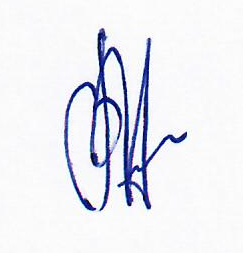 Председательствующий                                         В.Г. Михалев